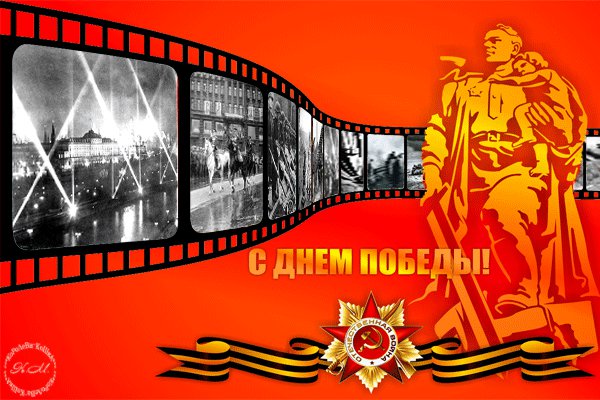 Мультфильмы и фильмы для детей о Великой Отечественной войне.Автор-составитель учитель-логопед Беляева Е.Н.Не так-то просто найти хорошие мультфильмы и киноленты о Великой Отечественной войне. Хочется классики, достоверности и искренности — ведь это наша история, и малейшая фальшь может испортить впечатление. Что показать детям на тему Великой Отечественной Войны, чтобы им не было скучно при просмотре?В этой подборке вы не увидите ни «Брестской крепости», ни фильма «Мы из будущего». Здесь собраны для вас 12 работ советских режиссеров и мультипликаторов, которые можно смело показать ребенку, не испортив его психику преждевременными переживаниями и видом кровавой бойни. Главное — это правильно расставленные акценты: понятия добра и зла, отваги, настоящего патриотизма и гордости за Родину.МУЛЬТФИЛЬМЫ1. ВАСИЛЁК (1973)
Режиссер: Стелла АристакесоваПо всему свету ищет Мальчик своего дедушку и никто не может ему помочь. Наконец, он видит корабль, названный именем его деда — героя войны.2. ВОСПОМИНАНИЕ (1986)
Режиссёр: Владимир АрбековМультфильм рассказывает о маленькой девочке, которая во время Великой Отечественной войны в разоренном фашистами селе мечтала об учебе в школе.3. ЛЕГЕНДА О СТАРОМ МАЯКЕ (1976)
Режиссёр: Витольд БордзиловскийМультфильм для детей о Великой Отечественной Войне, о настоящих героях, о том как мальчик и девочка помогли советским десантникам зайти в бухту.4. САЛЮТ (1975)
Режиссер: Ирина ГурвичМультфильм о том, как мальчик с папой ждут салют в День Победы — 9 Мая. Мальчик узнает, что его дедушка, как и дедушки друзей, не вернулись с войны, защищая их светлое будущее.5. ПАРТИЗАНСКАЯ СНЕГУРОЧКА (1981)
Режиссер: Ирина ГурвичМультфильм о детях войны. Великая отечественная война. Суровая зима. Маленькая девочка несет в лес донесение партизанам.6. СОЛДАТСКАЯ ЛАМПА (1984)
Режиссер: Кирилл Малянтович.В память подвига отцов и дедов — победителей в Великой отечественной войне.
© ЭКРАН, 1984 г.7. СОЛДАТСКАЯ СКАЗКА (1983)
Режиссер: Алла ГрачеваПо сказке К. Паустовского.
Когда Петр уходил воевать с фашистами на фронт, сын подарил ему пойманного возле родного дома жука-носорога, которого солдат взял с собой. Теперь им предстоит окунуться в сражения и бои, увидеть, как небо становится черным из-за пороха и вражеской осады, а пули будут кружить вокруг них сотнями. Но они обязательно вернутся туда, где их ждут.ФИЛЬМЫ О ВОЙНЕ ДЛЯ ДЕТЕЙ1. ДЕВОЧКА ИЗ ГОРОДА (1986)
Режиссер: Олег НиколаевскийУдивительно трогательный, искренний и светлый фильм. 
Семилетняя Валентина осталась сиротой. Отец ушел на фронт и пропал без вести. Мать с братишкой погибли под бомбежкой. Во время эвакуации девочка отстала от поезда, ночь провела в стогу сена, где ее совсем замерзшую обнаружила деревенская женщина Дарья. И хотя своих детей у нее было четверо, Дарья оставила девочку в своем доме…2. СЫН ПОЛКА (1946)
Режиссер: Василий Пронин В годы войны наши солдаты подбирают мальчика- сироту. Он отказывается уехать в тыл и становится разведчиком, а затем остается при батарее. Когда в бою с прорвавшимися немецкими танками гибнет расчет батареи, Ваню отправляют в Суворовское училище, воспитанники которого участвуют в военном параде на Красной площади.3. МОЙ ДОБРЫЙ ПАПА (1970)
Режиссер: Игорь Усов Элегическое повествование от лица мальчика Пети, который вспоминает о своей счастливой предвоенной жизни в Баку, о папе, композиторе и дирижере, вечно суетящейся маме, о младшем братишке Бобе. Но началась война, и всему нехитрому счастью пришел конец. А папа ушел на фронт и не вернулся. Уходя на фронт, отец десятилетнего Пети велел ему всегда быть добрым к людям, помогать им в трудностях и беде. Не вернулся отец домой, погиб в бою. Но его слова навсегда запали в душу мальчика, стали принципом его жизни.4. ЗЕЛЕНЫЕ ЦЕПОЧКИ (1970) Трое ленинградских мальчишек осенью 1941 года, случайно найдя ракетницу, вышли на след шпионской банды и под руководством опытного чекиста Буракова обезвредили фашистского диверсанта, орудующего в облике однорукого дяди Пети.5. ЖИЛА-БЫЛА ДЕВОЧКА (1944)
Режиссер: Виктор ЭйсымонтИстория двух маленьких блокадниц в осажденном Ленинграде: 7-летней Настеньки и 5-летней Катеньки. Голод, холод, путешествия через вымерзший город к Неве с санками за водой, смерть матери, ранение — все это выпало на долю детей, перенесших наравне со взрослыми все тяготы войны.Фильм снимался в блокадном Ленинграде. Первая работа в кино Натальи Защипиной (в кино снималась с пяти лет).